BABER 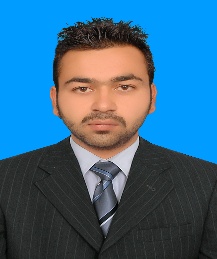 E-mail: baber.382642@2freemail.com OBJECTIVEQUALIFICATIONSBACHELOR 											Certificate	:	BBA (Hons)Institute	:	Preston KohatYear		:	2013	MASTER  											Certificate	:	MBA (HRM)Institute	:	Capital University of Science & Technology IslamabadYear		:	2016	PROFESSIONAL ACTIVATTIESNational Bank Kohat, PakistanI have working experience in national bank kohat as a internship. Deal with customer, Account openning, bills section, advance salary & loan(credit section),Government section(pension).Ultimate Skin WhiteI have worked 3 years with ultimate skin white as a Admin cum recruiter cum sale officer. Responsible for administration, recruitment,  sale, product delivery , stock and also build a good relationship with customer and also responsible for accounts.IBEX GLOBAL(BPO)I have worked with ibex global (BPO) as CSE. Responsible for managing a team of agents, reviewing performance, meeting with manager on regular basis for providing feedback and receiving instruction. Answering front line calls from customers, Handling customer Complaints, and also responding to customer queries.SKILLSHuman resource managementProblem solver Training & development Employee relationsInformation resource Can work under pressure.COMPUTER SKILLSHard WarePC assembling, upgrading, fault Rectification and Troubleshoot .SoftwareMS Office completeLANGUAGESEnglish	Urdu Pashto PERSONAL DATADate of Birth		:	30-03-1990Gender			:	MaleNationality		:	PakistaniReligion			:	IslamStatus			:	SingleVisa Status		:	Visit Visa Reference Will be Provided when Required.   